Уважаемые коллеги!Казанский кооперативный институт Российского университета кооперации совместно сЕвропейским университетом Молдовыприглашают принять участие в работе международной конференции молодых ученых, аспирантов, студентов и учащихся «Актуальные задачи управления качеством и конкурентоспособностью продукции в современных условиях», посвященной Всемирному дню качества.12 ноября 2015 г.Цель конференции – исследование актуальных вопросов управления качеством и конкурентоспособностью услуг в новых экономических и социально-политических условиях; проблем формирования эффективной системы менеджмента качества в сфере услуг; влияние инновационных процессов на системы менеджмента качества, а также выявление потенциала и роли российских и зарубежных вузов в решении задач менеджмента качества в условиях глобализации.Основные направления и вопросы конференцииСовременные проблемы и перспективы развития менеджмента качества в сфере услуг;Анализ конкурентоспособности торговых и сервисных организаций XXI века;Актуальные задачи развития систем качества;Анализ влияния инновационных процессов на системы менеджмента качества;Подготовка кадров в области менеджмента качества;Роль вузов в решении задач менеджмента качества в условиях глобализации.Перечень вопросов не является окончательным и будут приниматься тезисы по другим направлениям в рамках темы конференции.ДАТА ОКОНЧАНИЯ ПРИЕМА МАТЕРИАЛОВ – 10 ноября 2015 года12 ноября 2015 г. в 15.00 (время Московское) в конференц-зале ККИ состоится конференция. Для внешних участников предоставляется возможность on-line участия посредством вебинара. Подключение к залу для участия в вебинаре осуществляется по ссылке, которая приходит заблаговременно до начала вебинара. Лучшие доклады будут отмечены грамотами  и призами.Круглый стол, как форма коллективной дискуссии, предполагает проведение плодотворных обсуждений учащихся, студентов и аспирантов, всестороннее рассмотрение различных вопросов и выработку совместных решений. К участию в дискуссии на круглом столе приглашаются ведущие специалисты бизнес-сообщества, руководители и специалисты государственных органов власти и управления, общественных организаций и другие заинтересованные лица.Рабочие языки конференции: русский и английский.К участию в конференции приглашаются студенты (только в соавторстве с научным руководителем), аспиранты, соискатели и молодые ученые любой страны мира в возрасте до 35 лет (включительно), учащиеся школ, училищ, колледжей, техникум, сотрудники российских или зарубежных вузов. К участию в дискуссии на круглых столах приглашаются авторитетные специалисты, представители общественных организаций и другие заинтересованные лица. Возможно, как очное, так и заочное участие.По итогам конференции планируется издание сборника научных статей. Сборнику будут присвоены коды ББК, УДК. Сборник будет включен в Российский индекс научного цитирования (РИНЦ), Уважаемые авторы, напоминаем Вам, что статьи, не представленные в РИНЦ, могут не учитываться как научные статьи в диссертационных советах РФПубликация материалов в сборнике приравнивается к опубликованным основным научным результатам диссертации в соответствии с «Положением о порядке присуждения ученых степеней».ОСОБО ВАЖНО!!!Ваши статьи сопровождайте собственными литературными источниками, опубликованными вами ранее в других печатных изданиях, это повысит индекс цитирования ваших научных статейУчастие в конференциях и публикация статей (научных трудов) необходимо:1) при защите диссертационной работы (работы, опубликованные в материалах международных и общероссийских конференций, засчитываются ВАК РФ как научная публикация при защите диссертаций);2) при участии в стипендиальных и грантовых программах (для студентов высших учебных заведений и аспирантов);3) при подготовке отчета о научно-исследовательской деятельности в ВУЗах;4) при поступлении в магистратуру;5) при поступлении в аспирантуру;7) при защите дипломного проекта или выпускной квалификационной работы Условия опубликования материалов:Для опубликования статьи необходимо представить:Материалы для публикации Сведения об авторе Заявки подаются в электронном виде на e-mail: interkonf12112015.kki@mail.ru  Тема – по фамилии автора заявки (например «Иванов (сборник тезисов») и состоят из трех (двух) файлов:анкета заявителя - название файла дается по фамилии автора заявки (напр. Иванов (анкета).doc);тезисы для публикации (напр. Иванов (статья).doc);скан квитанции (при необходимости) (напр. Иванов (квитанция).doc.)При получении материалов оргкомитет в течение 3 дней отправляет в адрес автора письмо «Материалы приняты». Авторам, отправившим материалы по электронной почте и не получившим подтверждения их получения оргкомитетом, просьба продублировать заявку.ОРГАНИЗАЦИОННЫЙ ВЗНОС.С целью возмещения организационных, издательских и полиграфических расходов, стоимость сборника составляет – 300 руб. (в долл. США по курсу ЦБ РФ), в том числе НДС 45,76 руб. сертификата – 50 руб. Стоимость почтовых расходов оплачивается отдельно: по России – 100 (в долл. США по курсу ЦБ РФ) руб., за пределы России – 300 руб (в долл. США по курсу ЦБ РФ).В случае очного и он-лайн участия тезисы доклада будут опубликованы бесплатно в итоговом сборнике конференции. Электронная версия сборника будет размещена на сайте http://kazan.ruc.su/science/nauchno_issledovatelskaya_deyatelnost_instituta/nir_studentu / 28 ноября 2014 г.Требования к оформлению статьиОбъем тезисов доклада (включая список литературы, таблицы и рисунки) – не более 2 страниц формата А4. Через интервал приводится информация об авторах (фамилия, инициалы, ученая степень, ученое звание, место работы, должность) шрифтом Times New Roman,14 pt, с выравниванием по ширине. Фамилия и инициалы автора должны быть набраны полужирным курсивом. Информация о каждом авторе дается с новой строки.Оргкомитет оставляет за собой право не публиковать материалы, оформление которых не отвечает вышеуказанным требованиям. В конце статьи приводится список использованных источников (оформляется в соответствии с приведенным примером). Рассылка сборника, диплома участника (сертификата руководителя) будет осуществляться в период с 1 декабря до 14 декабря 2015 г.Оргкомитет: Насретдинов Ильдар Талифович, ректор Казанского кооперативного института (филиала) АНО ВПО ЦС РФ Российского университета кооперации, д.э.н., профессор, ректор института Валеева Юлия Сергеевна, проректор по научной работе Казанского кооперативного института (филиала) АНО ВПО ЦС РФ Российского университета кооперации, к.э.н., каб. 3-17,  тел. 210-30-36, e-mail: uvaleeva@rucoop.ruСедлецки Юрий Николаевич, ректор Европейского Университета Молдовы д.ю.н., профессор.Шаргу Лилия Степановна, декан факультета Экономики и Информатики Европейского Университета Молдовы к.э.н., e-mail: lsargu@mail.ruФорма заявкиРегистрационная форма участника1. Ф.И.О. автора (соавторов – каждого) ____________________________________________________2. Название статьи _____________________________________________________________________3. Номер и название направления (вопроса конференции) _____________________________________3. Страна _____________________________________________________________________________4. Город ______________________________________________________________________________5. Ученая степень, звание _______________________________________________________________6. Полное название учреждения, организации, статус докладчика (студент, аспирант),курс, номер группы ____________________________________________________________________7. Объем в страницах ___________________________________________________________________8. Подробный почтовый адрес с индексом домашний или рабочий, с полным указаниемФИО участника (которому отправлять сборник статей), если адрес рабочий, то необходимо указатьвуз (организацию), кафедру (№ кабинета) _________________________________________________9. Телефон (факс) ______________________________________________________________________10. e-mail _____________________________________________________________________________11. Ваши пожелания по тематикам на следующие конференции: ______________________________12. Количество оплаченных сборников____________________________________________________13. Необходимость приобретения сертификата на имя автора (соавторов) (Ф.И.О.)________________14. Форма участия (очная, он-лайн, заочная) _________________________________________________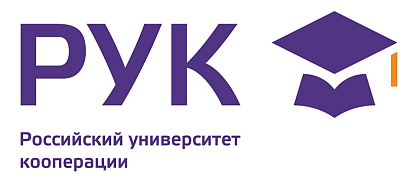 ЕВРОПЕЙСКИЙ УНИВЕРСИТЕТ МОЛДОВЫКАЗАНСКИЙ КООПЕРАТИВНЫЙ ИНСТИТУТ РОССИЙСКОГО УНИВЕРСИТЕТА КООПЕРАЦИИ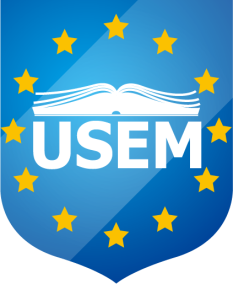 Банковские реквизиты: Казанский кооперативный институт (филиал) Российского университета кооперации420081, г. Казань, ул. Н.Ершова, 58 ИНН/КПП 5029088494/166002001, БИК 049205732, Расчетный счет 407038105000600 000 02, Кор.счет 30101810500000000732, Казанский филиал ООО «Внешпромбанк»,г. Казань, ОКАТО 92401000000Назначение платежа: публикация статьи в сборнике конференции, диплом участника (сертификат руководителя), почтовые расходы(843) 210-30-29 / e-mail: fgalimova@rucoop.ru– бухгалтерияБанковские реквизиты: Казанский кооперативный институт (филиал) Российского университета кооперации420081, г. Казань, ул. Н.Ершова, 58 ИНН/КПП 5029088494/166002001, БИК 049205732, Расчетный счет 407038105000600 000 02, Кор.счет 30101810500000000732, Казанский филиал ООО «Внешпромбанк»,г. Казань, ОКАТО 92401000000Назначение платежа: публикация статьи в сборнике конференции, диплом участника (сертификат руководителя), почтовые расходы(843) 210-30-29 / e-mail: fgalimova@rucoop.ru– бухгалтерия